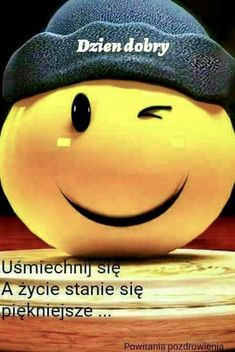 	WITAJCIE. Czekają nas kolejne dni nauki z dala od siebie. Ale nie martwcie się! Damy radę!   Mam dla was różne zadania do wykonania. Życzę przyjemnej nauki i zabawy! Poniedziałek  6.04.Rozwiąż zadania matematyczne z ćwiczeń str. 86-87. Wykonaj ćwiczenia polonistyczne ze str. 66-67. Podręcznik  str.74-75. Naucz się na pamięć wiersza pt. „Na wielkanocnym stole” – masz na to czas do przyszłego czwartku  tj. 16.04. Wtorek  7.04.  Odpowiedz pełnymi zdaniami na pytania do wiersza „Na wielkanocnym stole”, zapisz je w zeszycie i wyślij mi do środy. - Po jakim obrusie biegał zajączek? - Jakie mazurki i baby stały na stole? - Co jeszcze znajdowało się na stole?   - Jaki baranek stał obok talerza? - Co było w koszyczku?  Wykonaj dowolną pracę plastyczną według własnego pomysłu o tematyce związanej z  Wielkanocą i wyślij mi do środy.  Masz wolną rękę – WŁĄCZ WYOBRAŹNIĘ!  Środa  8.04. Wykonaj ćwiczenia polonistyczne str. 68-69. W zeszycie do matematyki ułóż i rozwiąż sześć działań na dodawanie i sześć  działań na odejmowanie w zakresie 15. Postaraj się, żeby nie były zbyt łatwe.   9.04- 14.04 to przerwa świąteczna, dni wolne od zajęć dydaktycznych, wiec ty i twoja rodzina odpoczywajcie.  ŻYCZĘ  WAM  PRZEDE  WSZYSTKIM  ZDROWYCH, ALE TEŻ  SPOKOJNYCH  I  MIMO  WSZYSTKO  WESOŁYCH  ŚWIĄT  WIELKANOCNYCH.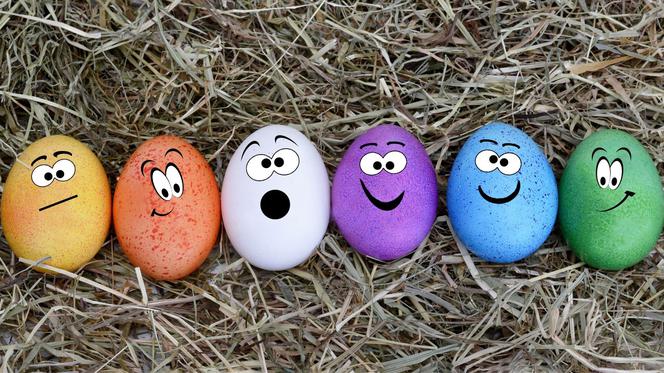 